Муниципальное бюджетное дошкольное образовательное учреждение«Детский сад комбинированного вида № 9 «Теремок»633009, г. Бердск, ул. Рогачева, 11; тел. (383 - 41) 4 - 73 – 97;E-mail: bsk_du09@mail.ruКонспект непосредственно образовательной деятельности по познавательному развитию«Квест – игра по безопасности»для детей подготовительного возраста.Лаптева Наталья Александровна,учитель – дефектологпервой квалификационной категории;Грерберт Елена Анатольевна,воспитательвысшей квалификационной категории.г. Бердск 2022 г.Цель: Повышение уровня знаний у детей по основам безопасности жизнедеятельности.Задачи:Обучающие:-учить детей отличать опасные для жизни ситуации, грозящие их здоровью и здоровью окружающих, от неопасных.Развивающие:- развивать логическое мышление, воображение;- развивать пространственную ориентировку.Воспитательные:- воспитывать чувство самосохранения, умение успешно действовать в проблемных ситуациях.Предварительная работа: беседы о электроприборах, пожаре, правилах дорожного движения; рассматривание иллюстраций; чтение художественной литературы.Формы организации: коллективная деятельность (работа в парах, совместная деятельность педагога с детьми, самостоятельная деятельность детей).Методы и приёмы: игровой, наглядный, практическая деятельность детей, вопросы к детям, индивидуальная работа.Материалы и оборудование: стол, стулья, тарелочки под раздаточный материал, корзинка.Демонстрационный материал: иллюстрации по пожарной безопасности, план – схема игровой группы, карточки буквы с цифрами.Раздаточный материал: ребусы на каждого ребенка, 4 разрезных картинки, 8 картинок найди пару.Вводная часть:- приветствие.Основная часть:- разгадывание ребусов по правилам дорожного движения;- отгадывание загадок, ответы на вопросы;- игровое упражнение «Собери картинку»;- игровое упражнение «Найди пару»;- проблемные ситуации;- игровое упражнение «Запрещается - разрешается»;- выкладывание слова.Заключительная часть- итог занятия.Ход непосредственно образовательной деятельности.Воспитатель: Встанем рядышком по кругу.                        Скажем «Здравствуйте» друг другу.                        Если каждый улыбнется,                        Утро доброе начнется.Воспитатель: Ребята давайте вспомним, какие правила на занятии мы с вами должны соблюдать (ответы детей).Воспитатель: Ребята скоро вы пойдете в школу? Рабочий день родителей будет длиннее, чем ваш учебный день. То вам придется оставаться дома одним, и из школы через проезжую часть тоже придется переходить одним.- Какие опасности могут вас подстерегать, когда вы будете дома одни? (ответы детей).- А на улице? (ответы детей).- А можете ли вы сами себя защитить и как? (ответы детей).Учитель – дефектолог: сегодня мы это проверим. Я предлагаю вам пройти квест – игру по безопасности. У меня есть план – схема нашей игровой комнаты. На которой нарисованы цифры, куда вам нужно подойти и выполнить задание. После правильного выполнения задания вам будут выдавать карточки, на которых нарисованы буквы и цифры. Вот вам корзинка для карточек, а в конце занятия вы узнаете для чего они нам.Учитель – дефектолог: смотрим на план – схему и ищем место куда нам нужно подойти. Первое задание вам необходимо разгадать ребус и объяснить отгаданное слово.Каждому ребенку раздаются карточки с ребусом: тротуар, гараж, перекресток, нарушитель, переход, транспорт, остановка, светофор. (ответы детей).Воспитатель: Молодцы. Получите карточки, следующее задание.Отгадайте загадки:Висит молчит,А перевернешь, шипит и пена летит.(огнетушитель)Шипит и злится,А воды не боится.С языком – а не лает,Без зубов – а кусает?(огонь).Полено в топке полыхает,А «Звезды» эти в нас бросает.Одна горящая частица,Пожаром мотет обратиться.(искра)Воспитатель: Ребята вы правильно отгадали загадки, а что объединяет это слова? (ответы детей).- Отчего может возникнуть пожар? (ответы детей).Рассматривание иллюстраций.- Что делать если увидели пожар? (ответы детей).Правильно справились с этим заданием, получите карточки. Учитель – дефектолог: Переходим к следующим заданиям. Садитесь за столы парами соберите картинку и объясните, для чего служит этот предмет. Стиральная машинка, чайник, утюг, тостер. (ответы детей).- Теперь вам нужно разделить на две команды, я раздам вам карточки, и вы должны найти себе пару «Что было раньше, и что стало сейчас?»Доска – стиральная машинка, письмо – телефон, счеты – калькулятор, печатная машинка – компьютер.Воспитатель: Возьмите карточки за правильные ответы. Из сказок вы знаете, что злодеи очень изобретательны и знают тысячу и один способ, как обмануть жертву. В жизни преступники не менее изобретательны. Так что же делать если:- Если на улице кто – то идет или бежит за тобой, а до дома далеко? (ответы детей).- Если незнакомы взрослые пытаются увести тебя силой? (ответы детей).- На какой машине бы ты согласился прокатиться с тетенькой: на «Жигулях», «Ауди», «Мерседесе» (ответы детей).Молодцы вы справились с задание возьмите карточки.Учитель – дефектолог: Теперь давайте поиграем в игру «Запрещается - разрешается». Я вам задаю вопросы, а вы отвечаете.- Выполнять правила дорожного движения – разрешается;- Брать конфету у незнакомца – запрещается;- Гладить бездомную кошку – запрещается;- В жаркую погоду надевать панамку – разрешается;- Ходить на море одним – запрещается;- Ломать ветки деревьев – запрещается;- играть со спичками – запрещается;- Поливать цветы на клумбе – разрешается;- Есть знакомые ягоды – разрешается.Воспитатель: Получите последние карточки и давайте пройдем на ковер. На карточках у вас есть буквы и цифры. Давайте по порядку выложим на полу цифры, перевернем их и прочитаем слово, которое получилось.БЕЗОПАСНОСТЬ.- Ребята скажите пожалуйста, а что говорит нам это слово? (ответы детей).- Вот и подошло наше занятие к концу, скажите было ли вам интересно? (ответы детей).- А что было для вас сложным? (ответы детей)ФотоотчетПлан – схема групповой комнаты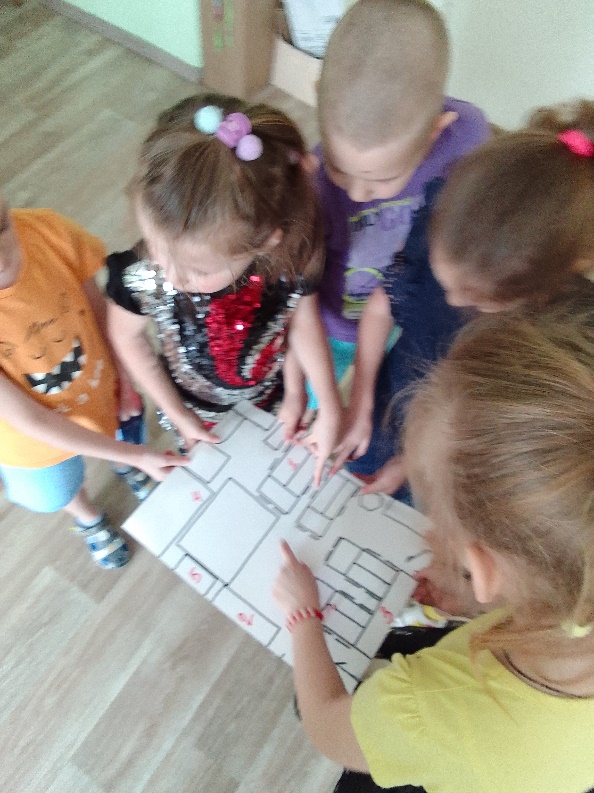 Разгадывание ребусов по правилам дорожного движения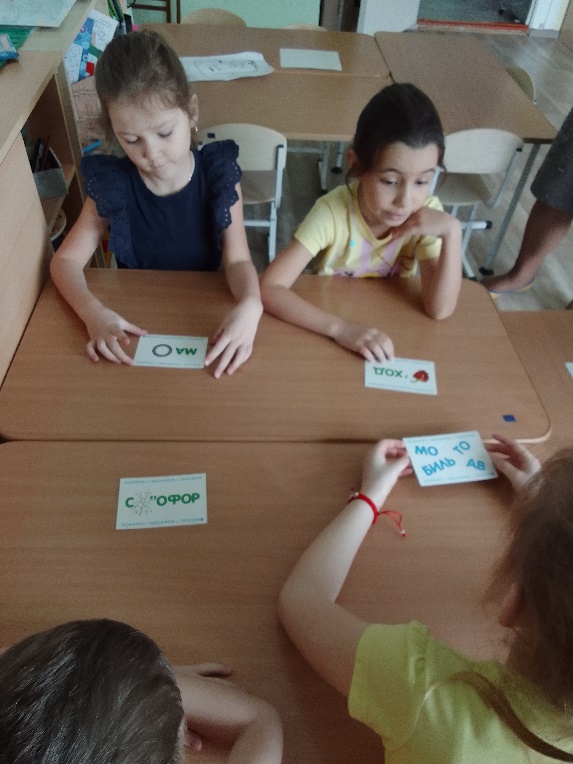 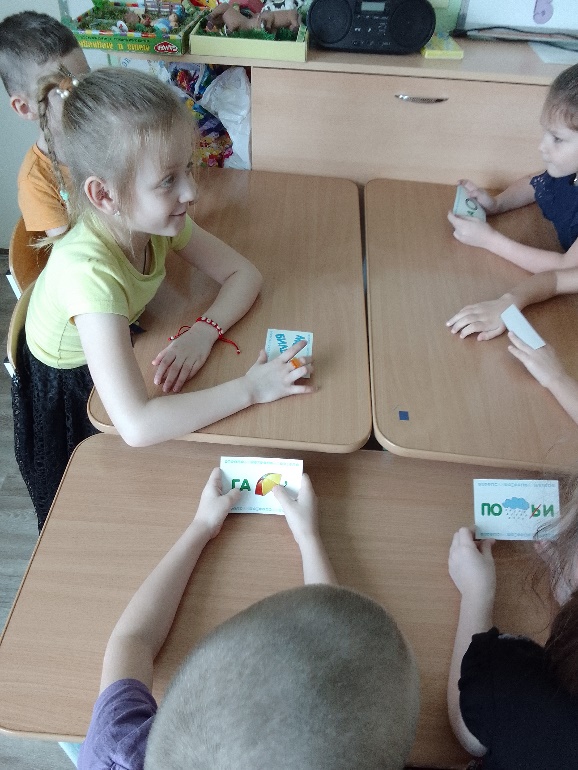 Игровое упражнение «Собери картинку»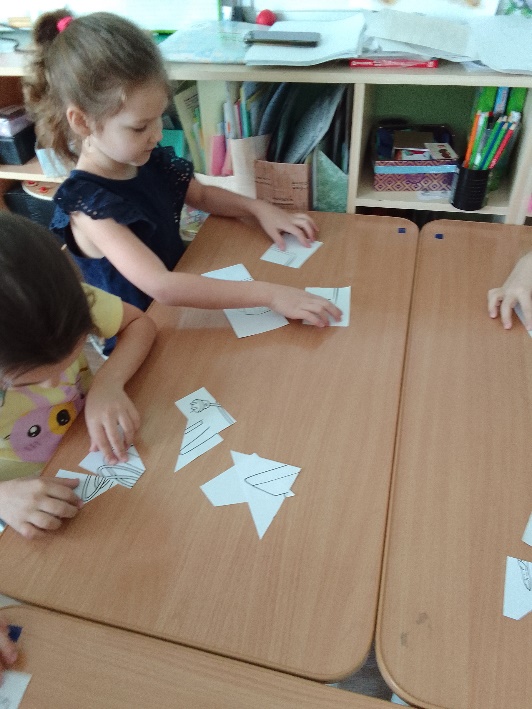 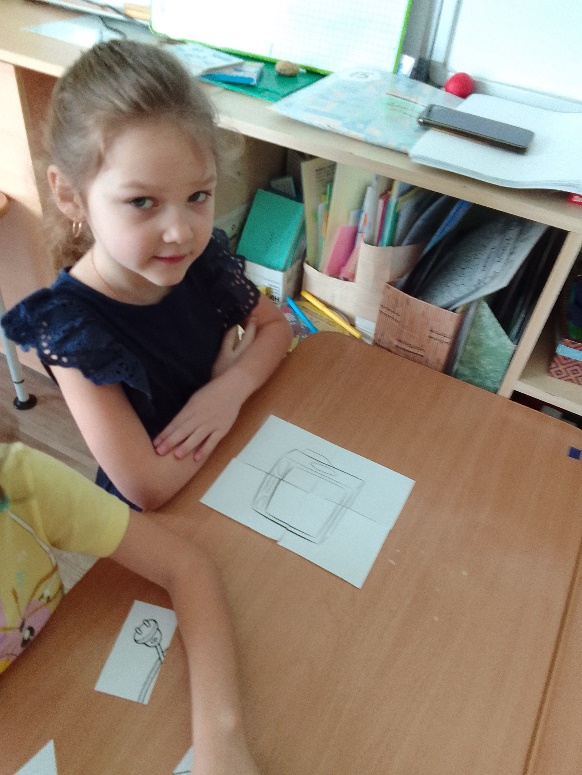 Игровое упражнение «Что было сначала, а что потом»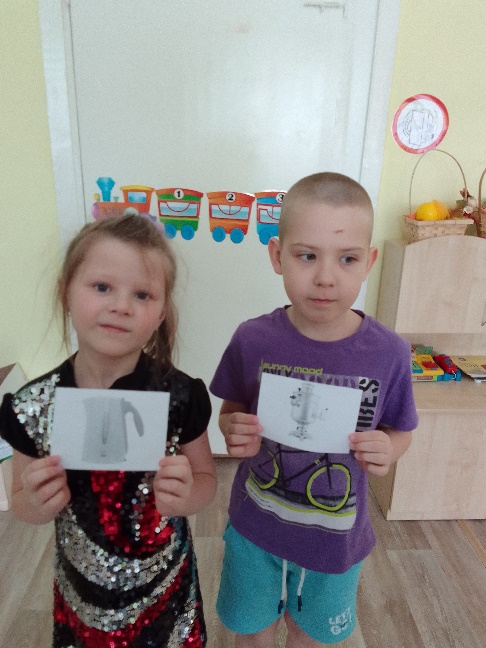 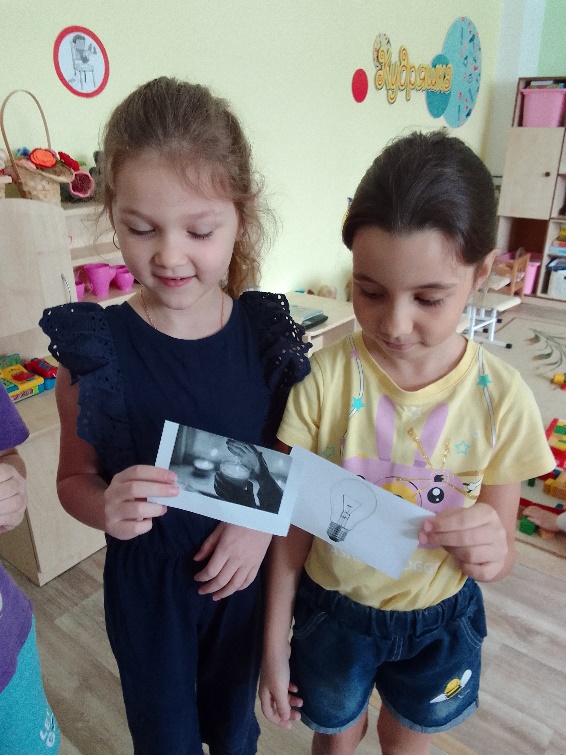 Собираем слово «БЕЗОПАСНОСТЬ»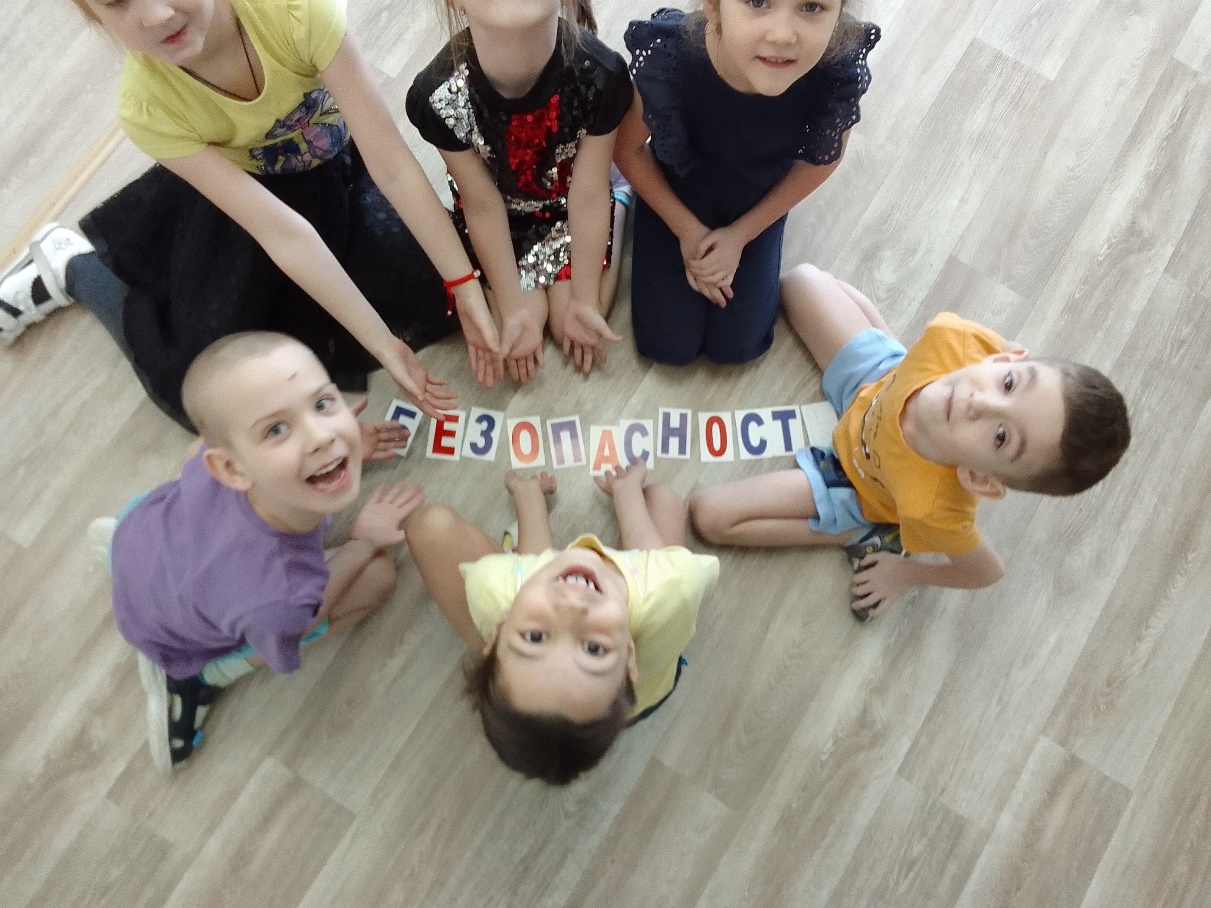 